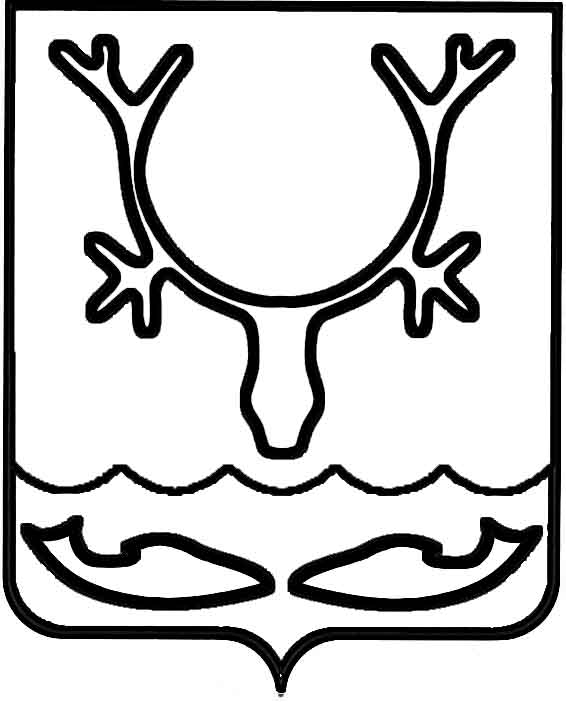 Администрация муниципального образования
"Городской округ "Город Нарьян-Мар"ПОСТАНОВЛЕНИЕО внесении изменения в постановление Администрации МО "Городской округ          "Город Нарьян-Мар" от 30.01.2019 № 111                 "Об утверждении Порядка предоставления           на конкурсной основе грантов в форме субсидий            на реализацию социально значимых проектов социально ориентированных некоммерческих организаций"В соответствии с частью 4 статьи 78.1 Бюджетного кодекса Российской Федерации, частью 11 статьи 27 Федерального закона от 06.10.2003 № 131-ФЗ
"Об общих принципах организации местного самоуправления в Российской Федерации", пунктом 33 статьи 6 Устава муниципального образования "Городской округ "Город Нарьян-Мар" Администрация муниципального образования "Городской округ "Город Нарьян-Мар" П О С Т А Н О В Л Я Е Т:Внести в постановление Администрации МО "Городской округ "Город Нарьян-Мар от 30.01.2019 № 111 "Об утверждении Порядка предоставления
на конкурсной основе грантов в форме субсидий на реализацию социально значимых проектов социально ориентированных некоммерческих организаций" следующее изменение:Приложение 10 изложить в следующей редакции:"Приложение 10к Порядку предоставленияна конкурсной основе грантовв форме субсидий на реализациюсоциально значимых проектовсоциально ориентированныхнекоммерческих организацийГлаве города Нарьян-Мара__________________________________от ________________________________________________________________,адрес:__________________________________тел. _____________________________Заявлениео согласии на обработку персональных данныхЯ, ________________________________________________________________ (фамилия, имя, отчество (при наличии)паспорт:__________________________________________________________________________________________________________________________________________(серия, номер, дата выдачи документа, наименование выдавшего органа, реквизиты иного документа, подтверждающего полномочия представителя) ________________________________________________________________________ проживающий по адресу:___________________________________________________________________________________________________________________________настоящим свободно, своей волей и в своем интересе даю согласие Администрации муниципального образования "Городской округ "Город Нарьян-Мар", юридический адрес: 166000, Ненецкий автономный округ, г. Нарьян-Мар, ул. им. В.И. Ленина, д. 12, на обработку своих персональных данных (сбор, систематизацию, накопление, хранение, уточнение, использование, блокирование, уничтожение), содержащихся 
в документах, представленных в целях подачи заявки на участие в конкурсе 
на реализацию социально значимых проектов социально ориентированных некоммерческих организаций.Перечень персональных данных, на обработку которых дается согласие, включает в себя любую информацию, представляемую в заявлении и в других представляемых документах в указанных выше целях.Я ознакомлен(а) с тем, что:Согласие на обработку персональных данных действует с даты подписания настоящего согласия до момента достижения цели обработки персональных данных или его отзыва.Согласие на обработку персональных данных может быть отозвано
на основании письменного заявления в произвольной форме. В случае отзыва согласия на обработку персональных данных оператор вправе продолжить обработку персональных данных без согласия при наличии оснований, указанных в пунктах 2 - 11 части 1 статьи 6, части 2 статьи 10 и части 2 статьи 11 Федерального закона 
от 27.07.2006 № 152-ФЗ "О персональных данных"."____" ___________ 20___ г.            ________________/_______________/                                                                       (подпись)        (Ф.И.О.)".2.	Настоящее постановление вступает в силу после его официального опубликования.28.03.2022№359Глава города Нарьян-Мара О.О. Белак